BAŞVURU FORMU DOLDURULURKEN DİKKAT EDİLMESİ GEREKEN HUSUSLAR1. Kırmızı ile yazılmış uyarı yazıları çıkarılmalıdır.2. Yazı rengi gri ve mavi olan yerler doldurulduktan sonra siyah renk seçilmelidir.3. Özgeçmişler son beş (5) yılda beş (5) önemli yayın ile sınırlandırılmalı ve bütün araştırmacılar için sayfa başından başlamalıdır.4. Kapak sayfasında sadece çalışmanın niteliği belirtilmelidir.5. Sayfa numaraları mutlaka sıralı şekilde ve içindekiler sayfası ile uyumlu olmalıdır.6. İmzalar dışında kalem kullanılmamalıdır.7. Başvuru Formu arama yapılabilir pdf formatında taranmalıdır.8. Başvurunun Pdf dosyası Elektronik Belge Yönetim Sistemi (EBYS)’nde bulunan yazı şablonumuza/taahhütnamemize ek yapılarak Hacettepe Üniversitesi personeli araştırmacılar tarafından e-imza ile imzalanmalıdır.9. Kurum dışı araştırmacılar için imza prosedürü ile ilgili açıklama web sayfamızda yayımlanmıştır.Yüksek Lisans Tezi/Doktora Tezi/Uzmanlık Tezi/Bireysel Araştırma(Sadece araştırmanın niteliği belirtilmelidir. Tez ise araştırmacıların en altına tez sahibinin adı yazılmalı ve tezin niteliği belirtilmelidir.)16.02.2024Lütfen bu sayfayı hazırlarken sayfa numaralarını eklemeyi unutmayınız.16.02.2024HACETTEPE ÜNİVERSİTESİSağlık Bilimleri Araştırma Etik Kurulu BaşkanlığınaSorumlu araştırmacısı …………olan…………. isimli araştırmanın …………… yöntemlerini içeren kısmı Anabilim Dalımızda yapılacaktır.Bilgilerinize saygılarımla arz ederim.HER ARAŞTIRMACI İÇİN ÖZGEÇMİŞ YENİ SAYFA BAŞINDAN BAŞLAMALIDIR.ÖZGEÇMİŞ - 11. KİŞİSEL BİLGİLER2. EĞİTİM3. AKADEMİK DENEYİM4. ÇALIŞMA ALANLARI5. SON BEŞ YILDAKİ BEŞ (5) ÖNEMLİ YAYIN(PROTOKOLDE AŞAĞIDAKİ MADDELER VE GEREKLİ AÇIKLAMALAR YER ALMALIDIR)ÇALIŞMA PROTOKOLÜYararlanılan kaynakların tamamı yazılmalıdır.16.02.2024ARAŞTIRMA BÜTÇESİÇalışmanın Adı: 	Araştırma bütçesi için özel kaynak kullanılmasa da, yani araştırmacılar tarafından karşılansa da araştırma bütçesi ayrıntılı olarak (personel, araç, seyahat ve haberleşme, veri işlenmesi ve analizi, kırtasiye, rapor basılması vb. giderler) verilmelidir.Bütçenin nereden karşılanacağı beyan edilmelidir (HÜBAP, TÜBİTAK vs).Bütçenin tamamının sadece tez öğrencisi tarafından karşılanması uygun değildir.ARAŞTIRMANIZI KATILIMCILARLA YÜRÜTMEYİ PLANLIYORSANIZ, ARAŞTIRMANIZIN YÖNTEMİNE UYGUN AYDINLATILMIŞ ONAM FORMU HAZIRLAMANIZ GEREKMEKTEDİR.AYDINLATILMIŞ ONAM FORMU HAZIRLANIRKEN DİKKAT EDİLECEK HUSUSLAR1. Formun dili, tıbbi/teknik terimlerden arındırılmış ve en az ortaokul düzeyinde öğrenime sahip katılımcının anlayacağı şekilde olmalıdır.2. Formda araştırmanın adı ve amacı katılımcının anlayabileceği bir ifade ile yer almalıdır.3. Araştırmada müdahale ve kontrol grupları varsa bunlar için ayrı ayrı aydınlatılmış onam formu hazırlanmalıdır.4. Yapılacak tüm işlemler detaylı olarak riskleri ile birlikte anlatılmalı, katılımcının ne kadar zamanını alacak, katılımcıya herhangi bir yük getirecek mi, belirtilmelidir.5. Formda sorumlu araştırmacının adı geçmelidir.6. Bütün form devamlılık göstermeli, imzalar ayrı bir sayfada olmamalıdır.7. Eğer araştırmada çocuk katılımcılar varsa okuma yazma öğrenme yaşından 18 yaşına kadar olan çocuklar için de ayrıca onam formu hazırlanmalıdır.8. Başvuru dosyasına sadece araştırmanızın amacına uygun olarak uyarladığınız/hazırladığınız aydınlatılmış onam formunu ekleyiniz.9. Araştırmanız için aydınlatılmış onam formu gerekmiyorsa, çalışma protokolünün içinde neden gerekmediğini literatür desteği ile açıklayınız.10. Hazırlanan formda gönüllü katılımcıların araştırma sırasında bir sağlık sorunu ile karşılaştıklarında veya araştırma türüne göre araştırma ile ilgili herhangi bir sorusu ya da sorunu olduğunda başvurabileceği 7/24 ulaşılabilecek telefon numaralarının ve iletişim bilgilerinin yer alması gereklidir.11. Sağlıklı gönüllülerle yapılacak çalışmalarda katılımcılar araştırma kaynaklı herhangi bir maddi harcamada (yol ve yemek gibi) bulunacaksa, bu miktar araştırma bütçesinden karşılanmalı ve aydınlatılmış onam formunda bununla ilgili bilgi verilmelidir.12. İyi Klinik Uygulamaları Kılavuzu (İKU) madde 10. doğrudan aydınlatılmış onam formlarının hazırlanması ile ilgili bilgileri içermektedir.Etik Kurulumuzun web sayfasında (https://etikkurul.hacettepe.edu.tr/yerel/basvuru.php) farklı amaçlara yönelik aydınlatılmış onam örnekleri araştırmacıların kullanımına sunulmuş olup, araştırmacılar arzu ederlerse bu formlardan uygun olanı kendi araştırmalarına uyarlayarak kullanabilirler.EKLEREK 1VERİ TOPLAMA FORMUBaşvuru dosyasına hasta adı soyadı, iletişim bilgileri, dosya numarası gibi kişisel verileri içermeyen araştırmaya özgü oluşturulmuş veri toplama formu eklenmelidir.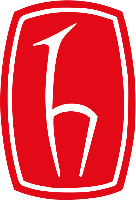 HACETTEPE ÜNİVERSİTESİSAĞLIK BİLİMLERİ ARAŞTIRMA ETİK KURULUARAŞTIRMANIN ADIAraştırmanın adı kısaltma kullanılmadan, ilk harfleri büyük olacak şekilde Türkçe yazılmalıdır.SORUMLU ARAŞTIRMACIÜnvan Ad SoyadARAŞTIRMACILARÜnvan Ad SoyadÜnvan Ad SoyadÜnvan Ad SoyadÜnvan Ad SoyadÜnvan Ad Soyad(Yüksek Lisans Tezi/Doktora Tezi/Uzmanlık Tezi)SIRA NOİÇINDEKİLERSAYFA NO1.Ünite Amirlerinin Onayı12.Özgeçmişler23.Araştırma Metni (Gerekçe, Yöntemler ve Kaynaklar)34.Araştırma Bütçesi45.EK 1 - Aydınlatılmış Onam Formu/Formları56.EK 2 - Veri Toplama Formu67.EK 3 - Biyolojik Matertal Transfer Anlaşması (BMTA)(BMTA varsa araştırmacı tarafından imzalar tamamlanıp dosyaya eklenmelidir. Kurumların en üst makamları tarafından imzalanmalıdır.)78.EK 4 - Veri Güvenliği Sözleşmesi (Çalışmada kullanılacaksa. Firmalar ile imzalanır.)8İmzaÜnvan Ad Soyad………………………. Anabilim Dalı Başkanı(Vekalet var ise vekalet eden kişinin adı yazılmalıdır.)ADI SOYADIAKADEMİK ÜNVANKURUM BİLGİSİHALEN GÖREVİYAZIŞMA ADRESİTELEFONGSM05.. … .. ..E-POSTAYILIDERECESİÜNİVERSİTEÖĞRENİM ALANIGÖREV DÖNEMİÜNVANBÖLÜMÜNİVERSİTEÇALIŞMA ALANIANAHTAR SÖZCÜKLER1.2.3.4.5.1. Araştırmanın AdıAraştırmanın adı kısaltma kullanılmadan, ilk harfleri büyük olacak şekilde Türkçe yazılmalıdır.2. Araştırmanın GerekçesiKısa öz ve kaynakça ile ilişkilendirilerek yazılmalıdır.3. Araştırmanın AmacıAraştırmanın amacı anlaşılır bir dille ve maddelendirilmiş olarak açıklanmalıdır.4. Araştırmanın Gereç ve Yöntemi4.1. Araştırmanın YeriAraştırmanın nerede yapılacağı belirtilmelidir. Eğer izin gerekli ise izin belgesi eklenmelidir.4.2. Araştırmanın ZamanıAraştırmanın başlangıç ve bitiş zamanı gün, ay, yıl olarak yazılmalıdır. Araştırmanın başlangıç ve bitiş süresi sadece veri toplama aralığını değil tüm araştırmayı kapsayacak şekilde düzenlenmelidir.Tarih belirlerken Etik Kurul başvuru süreçleri de göz önüne alınmalıdır.Arşive dayalı araştırmalarda arşiv çalışmasının kapsadığı zaman aralığı Etik Kurul başvuru tarihinden önce bir tarih olmalıdır. Arşiv tarama aralığı gün, ay, yıl olarak verilmelidir.4.3. Araştırmanın Evreni, Örneklemi, Araştırma GrubuAraştırmaya katılma şansı verilecek kişilerin kimler olduğu yani araştırmanın evreni yazılmalıdır. Evren belli bir bölgede oturma, bir sağlık kurumuna başvurma, belli bir sağlık sorunun olması yaş, cinsiyet, eğitim vb. özellikler bakımından birbirine benzer olan kişilerin tümüdür. Bazen evren büyüktür, tamamını incelemek olanaksız olur ya da gerekmez. Bu durumda araştırmanın en az kaç kişide yapılacağı ya da ideal örnek büyüklüğü uygun istatistik yöntemler kullanılarak belirlenmelidir. Araştırmaya dahil olma ve dışlanma kriterleri yazılmalıdır.4.4. Araştırmanın TipiPlanlanan araştırmanın araştırma tiplerinden hangisi olduğu yazılmalıdır. (Bakınız Epidemiyolojik Araştırma Tipleri)4.5. Araştırma İçin Gerekli İnsan GücüAraştırma ekibindeki araştırmacıların rollerinin ne olacağı belirtilmelidir.4.6. Araştırmanın Yöntemi ve Veri Toplama AraçlarıÇalışmanın yöntemi detaylı olarak açıklanmalıdır. Gerektiğinde iş paketleri halinde sunulmalıdır. Anket formları, bilgi formları, muayene ve izleme formları, veri toplama formları vb. (Ek olarak verilmelidir.)4.7. Verilerin ToplanmasıVeriler bir form aralığı ile toplanacaksa hangi yöntemin kullanılacağı yazılmalıdır (Yüzyüze, posta aracılığı ile, internet aracılığı ile, telefon ile, gözlem altında) Muayenelerin nasıl yapılacağı belirtilmelidir. Yapılacak laboratuvar tetkiklerinin nasıl yapılacağı ve bu tetkiklerin araştırmaya özel olarak istenip istenmediği belirtilmelidir.4.8. Verilerin AnaliziVerilerin değerlendirilmesinde hangi analizlerin yapılacağı hangi istatistiksel testlerin kullanılacağı yazılmalıdır.4.9. Kaynaklar4.9. Kaynaklar4.9.1.4.9.2.4.9.3.Sorumlu araştırmacıSorumlu araştırmacıÜnvan Ad SoyadİmzaARAŞTIRMACILARARAŞTIRMACILARARAŞTIRMACILAR1.Ünvan Ad Soyadİmza2.Ünvan Ad Soyadİmza3.Ünvan Ad Soyadİmza4.Ünvan Ad Soyadİmza5.Ünvan Ad Soyadİmza